Wie spät ist es?Schreiben Sie formall und unformell.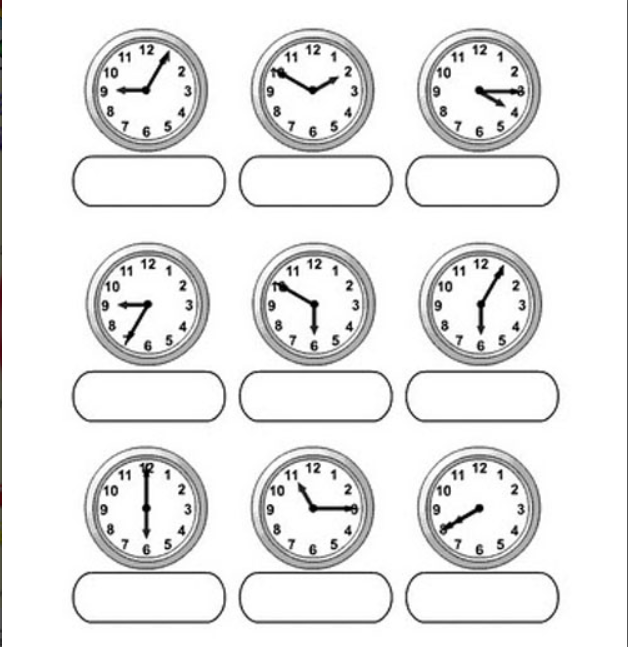 